													  Załącznik nr 1 do Uchwały Zarządu 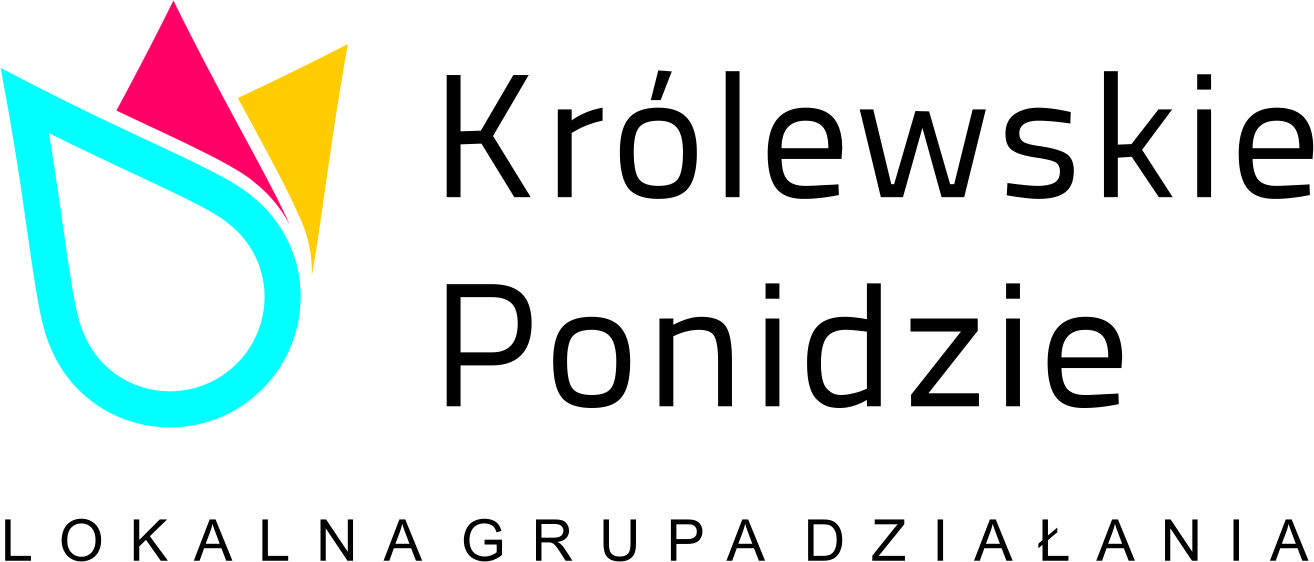 „Królewskiego Ponidzia”Nr  …../2022 z dnia ………...2022 r.Lokalne Kryteria Wyboru operacji Konkursu Grantowego Lp.Opis  Sposób ocenyUzasadnienie/adekwatność do analizy SWOT (diagnozy obszaru)Źródło weryfikacjiPrzedsięwzięcie II.1.1 Renowacja i modernizacja dziedzictwa historycznego na obszarze LGDPrzedsięwzięcie II.2.1 Działania w zakresie promocji  walorów turystyczno-kulturowychPrzedsięwzięcie III.1.1 Organizacja wydarzeń integrujących lokalne społecznościPrzedsięwzięcie III.1.3 Wzmocnienie więzi społecznych  Przedsięwzięcie III.2.1 Rozwój infrastruktury rekreacyjnej, sportowej i kulturalnejPrzedsięwzięcie III.2.3 Rozwój oferty wdrażania innowacyjnych form spędzania czasu wolnegoPrzedsięwzięcie II.1.1 Renowacja i modernizacja dziedzictwa historycznego na obszarze LGDPrzedsięwzięcie II.2.1 Działania w zakresie promocji  walorów turystyczno-kulturowychPrzedsięwzięcie III.1.1 Organizacja wydarzeń integrujących lokalne społecznościPrzedsięwzięcie III.1.3 Wzmocnienie więzi społecznych  Przedsięwzięcie III.2.1 Rozwój infrastruktury rekreacyjnej, sportowej i kulturalnejPrzedsięwzięcie III.2.3 Rozwój oferty wdrażania innowacyjnych form spędzania czasu wolnegoPrzedsięwzięcie II.1.1 Renowacja i modernizacja dziedzictwa historycznego na obszarze LGDPrzedsięwzięcie II.2.1 Działania w zakresie promocji  walorów turystyczno-kulturowychPrzedsięwzięcie III.1.1 Organizacja wydarzeń integrujących lokalne społecznościPrzedsięwzięcie III.1.3 Wzmocnienie więzi społecznych  Przedsięwzięcie III.2.1 Rozwój infrastruktury rekreacyjnej, sportowej i kulturalnejPrzedsięwzięcie III.2.3 Rozwój oferty wdrażania innowacyjnych form spędzania czasu wolnegoPrzedsięwzięcie II.1.1 Renowacja i modernizacja dziedzictwa historycznego na obszarze LGDPrzedsięwzięcie II.2.1 Działania w zakresie promocji  walorów turystyczno-kulturowychPrzedsięwzięcie III.1.1 Organizacja wydarzeń integrujących lokalne społecznościPrzedsięwzięcie III.1.3 Wzmocnienie więzi społecznych  Przedsięwzięcie III.2.1 Rozwój infrastruktury rekreacyjnej, sportowej i kulturalnejPrzedsięwzięcie III.2.3 Rozwój oferty wdrażania innowacyjnych form spędzania czasu wolnego1.Wnioskodawca przed złożeniem wniosku wziął udział w przeprowadzonych przez LGD w ramach naboru szkoleniach i/lub korzystał z doradztwa. Max. liczba punktów – 2. - wnioskodawca uczestniczył w organizowanym przez LGD szkoleniu i/lub korzystał z doradztwa świadczonego przez Biuro LGD – 2 pkt.- operacja nie spełnia powyższego warunku – 0 pkt.Preferuje się udział potencjalnych beneficjentów w organizowanych przez LGD szkoleniach oraz świadczonym doradztwie w celu uzyskania wysokiej jakości składanych wniosków. Kryterium jest obiektywne i mierzalne oraz adekwatne do analizy SWOT, gdzie w słabych stronach wykazano niski poziom wiedzy o aplikowaniu o środki unijne. Załącznik dodatkowy ( dokument wskazany w ogłoszeniu o naborze wniosków lub regulaminie naboru). Dokumenty LGD. 2.Operacja wykorzystuje rozwiązania.Max. liczba punktów – 4 pkt. Wniosek o przyznanie pomocy dotyczy wsparcia, w ramach którego wnioskodawca w swoim zakresie działania wykorzysta rozwiązania:       Innowacyjne - operacja wykorzystuje innowacyjne rozwiązania 1 pkt.       Środowiskowe - operacja wykorzystuje środowiskowe rozwiązania 1 pkt.       Klimatyczne - operacja wykorzystuje klimatyczne rozwiązania 1 pkt.       Cyfryzacja  - operacja wykorzystuje rozwiązań 1 pkt.- operacja nie wykorzystuje powyższych rozwiązań – 0 pkt.Preferowane są operacje wykorzystujące innowację a także mające pozytywny wpływ na środowisko naturalne oraz klimat. W zagrożeniach dla LGD znajdują się inwestycje negatywie oddziaływujące na środowisko, kryterium ma ograniczać dostępność takich inwestycji do realizacji w ramach LSR. Kryterium jest adekwatne do analizy SWOT, gdzie w mocnych stronach wykazano że jest to obszar czysty ekologicznie wolny od zanieczyszczeń przemysłowych.Preferowane są również operacje wykorzystujące rozwiązania technologii cyfrowej. W przypadku wykazania kilku rozwiązań punkty się sumują. Wniosek o przyznanie pomocy. 3.Realizacja operacji ma wpływ na sytuację grupy defaworyzowanej na obszarze. Max. liczba punktów – 2 pkt. - wnioskodawca realizuje operację poprawiające sytuację grupy defaworyzowanej – 2 pkt,- operacja nie spełnia powyższych warunków – 0 pkt.Preferowane będą operacje mające wpływ na sytuację grup defaworyzowanych, którymi są :- osoby o utrudnionym dostępie do rynku pracy, 
-osoby starsze 
-dzieci i młodzież nie objęta ofertą spędzania czasu wolnego
- organizacje pozarządowe(szczegółowo opisano w rozdz. II Diagnoza obszaru). Przez wpływ rozumiemy poprawę warunków życia osób z grup defaworyzowanych.  Kryterium adekwatne do Diagnozy Obszaru. Wniosek o przyznanie pomocy.4.Partnerstwo w koncepcji Smart Village Max. liczba punktów – 2 pkt. - jeżeli przewidziano udział 1 partnera w tworzeniu koncepcji Smart Village – 1 pkt- jeżeli przewidziano udział min 2 partnerów w tworzeniu koncepcji Smart Village – 2 pktoperacja nie spełnia powyższego warunku – 0 pkt.Preferowane będą operacje które przewidują udział partnerów w tworzeniu koncepcji Smart Village. Wniosek o przyznanie pomocy5.Potencjał organizacyjnyMax. liczba punktów – 2 pkt. - jeżeli wnioskodawca nie wskazuje potencjału organizacyjnego niezbędnego do przygotowania koncepcji Smart Village – 0 pkt- jeżeli wnioskodawca wskazuje potencjału organizacyjnego niezbędnego do przygotowania koncepcji Smart Village – 2 pktPreferowane będą operacje wykazujące potencjał organizacyjny w przypadku opracowania koncepcji Smart Village. Wniosek o przyznanie pomocyMaksymalna liczba punktów – 12Minimalna wymagana liczba punktów - Wnioskodawca musi uzyskać minimum  50 % punktów możliwych do uzyskania w ramach Lokalnych Kryteriów WyboruMaksymalna liczba punktów – 12Minimalna wymagana liczba punktów - Wnioskodawca musi uzyskać minimum  50 % punktów możliwych do uzyskania w ramach Lokalnych Kryteriów WyboruMaksymalna liczba punktów – 12Minimalna wymagana liczba punktów - Wnioskodawca musi uzyskać minimum  50 % punktów możliwych do uzyskania w ramach Lokalnych Kryteriów WyboruMaksymalna liczba punktów – 12Minimalna wymagana liczba punktów - Wnioskodawca musi uzyskać minimum  50 % punktów możliwych do uzyskania w ramach Lokalnych Kryteriów WyboruMaksymalna liczba punktów – 12Minimalna wymagana liczba punktów - Wnioskodawca musi uzyskać minimum  50 % punktów możliwych do uzyskania w ramach Lokalnych Kryteriów Wyboru